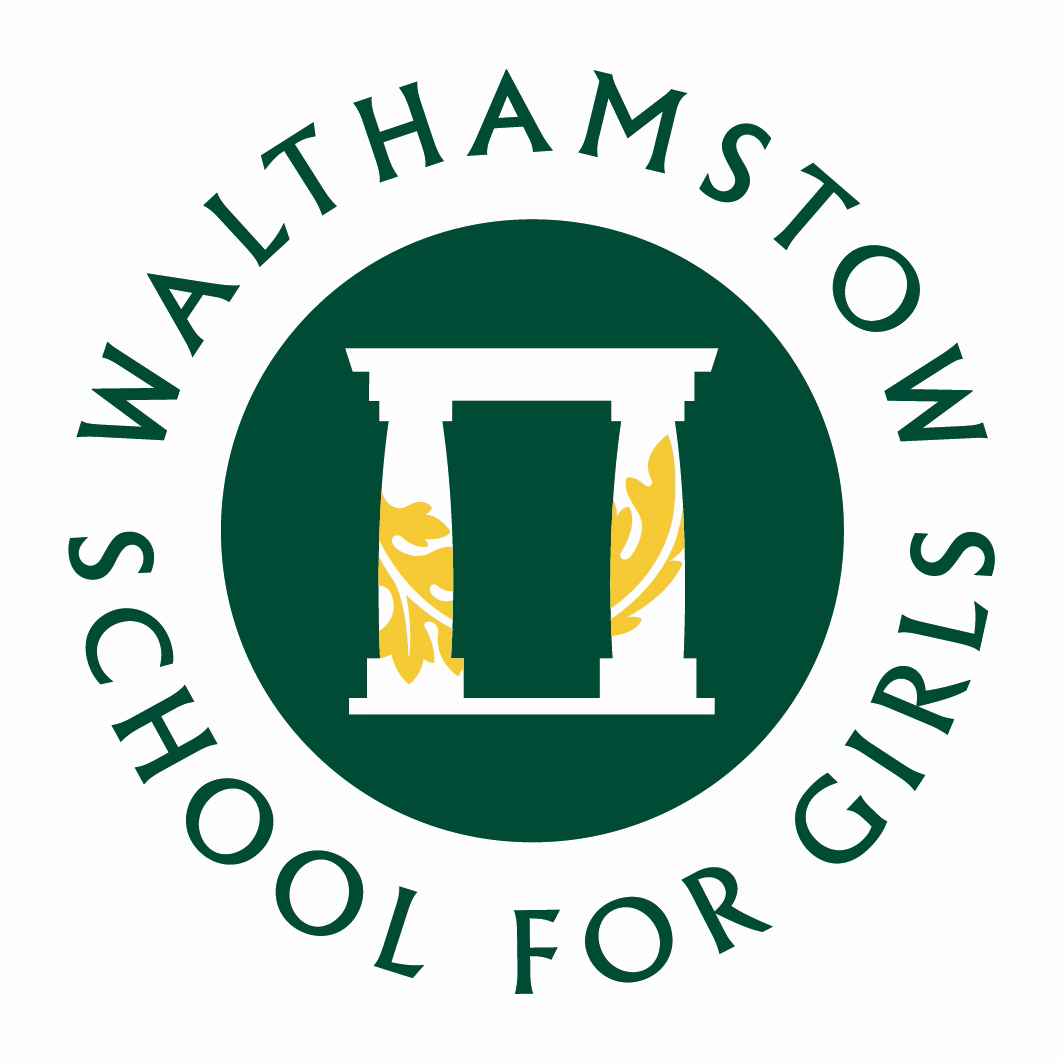 WALTHAMSTOW SCHOOL FOR GIRLS“Neglect not the gift that is in me”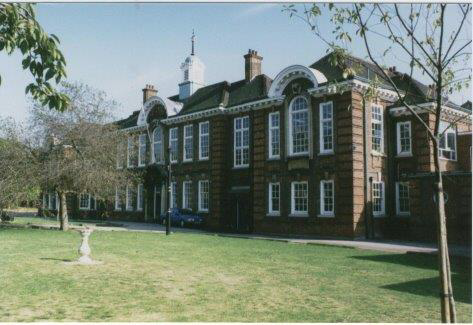 Information for applicants for the post of Examination InvigilatorJanuary 2019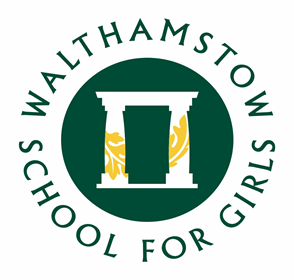 January 2019Dear ApplicantThank you for requesting an application pack for the post of  Casual Examinations Invigilator.Walthamstow School for Girls is a high achieving, oversubscribed, diverse school which is regularly in the top 5% nationally for progress and the top 10% nationally for attainment and is at the centre of the vibrant local community of Waltham Forest (the first London borough of culture). We have an ambition to become ‘world class’ and a commitment to work with other professionals both locally, nationally and internationally, through our Erasmus links.  We won the national High Aspiration Award for the progress made by disadvantaged students and have won SSAT Achievement and Progress awards annually since 2014. We have been awarded the SSAT Exceptional Education standard twice; in 2017, for Leadership through Moral Purpose, and, in 2018, for Systems: use of assessment, data, policies and monitoring to support teaching and learning. We were awarded Teaching School and National Support School Status in September 2017. In June 2018, following a Section 8 inspection, we were awarded an ‘outstanding’ judgement.Our students are ambitious and hard-working; they embrace the range of opportunities offered to them both during and beyond the school day. This is highlighted not only by our exceptional examination results but also by the maturity of the girls, their sense of responsibility, community and fun. They are a delight to work with.We offer excellent facilities to both staff and students. Our acclaimed architect designed site is an oasis of green and a pleasure to work in. It is well served by transport connections, being just ten minutes’ walk away from Walthamstow Central tube and overground station and five minutes’ walk from the popular Walthamstow ‘village’, and creative and restaurant quarter. We pride ourselves on working hard to retain our role as an important part of the local community. Examples of this commitment can be seen in our weekly Greensheets. Our staff are inclusive and friendly, with regular social and wellbeing events as well as charity fundraising. We are committed to Safer Recruitment practices and procedures and shortlisted applicants will be questioned about their commitment to the safeguarding of young people. The successful candidate will be subject to an enhanced DBS clearance.Thank you for taking an interest in this position. I do hope that having read more about the school you will decide to apply for the post.  I look forward to receiving your application. Please note that it will not be possible to give feedback to unsuccessful applicants, other than those called for interview. Thank you for your understanding and good luck with your career in education.Ms Meryl DaviesHeadteacher, NPQH, NLE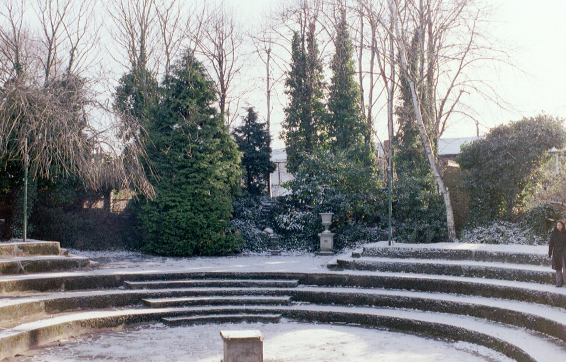 The History of Walthamstow School for GirlsIn January 1890, a circular stated that a “school for girls” was to be opened. Walthamstow was described as a pleasant suburb on the borders of Epping Forest. Hoe Street was almost a country road, with a few houses on either side and meadows in which were sheep, cattle, hawthorn and wild roses.Miss Hewett was the first Headmistress, at the age of 27 until she retired in 1924. There were 49 girls, whose ages ranged from 7-16 years.  At this time there were only five teachers, two of whom were graduates. The School’s original Staff Book gives details of the first one hundred teachers. Of them 30 remained at the school for ten years or more, 22 giving over twenty years’ service.  Until 1944 all the teachers were women and not married. The original building was in West Avenue Road and when the numbers grew the school moved to Church Hill House, where a church now stands. At this time there were also boys up to the age of 13 years at the school. It was in September 1913 that 243 girls came into the present building with the Greek Theatre being added in the 1920s. However in July 2008 the whole school moved off site for a period of four school terms to facilitate the building and refurbishment programme that has resulted in the unique blend of traditional and state of the art facilities found at the school today.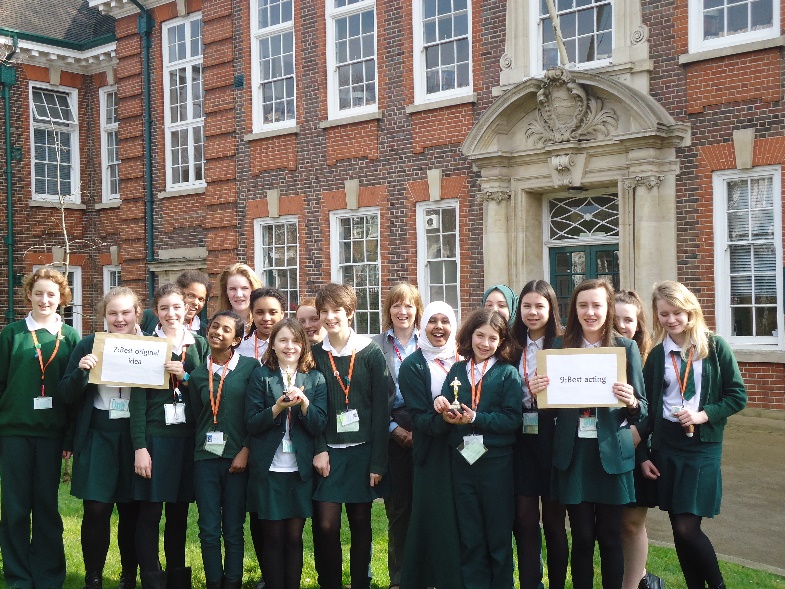 Walthamstow School for Girls is a place of high achievement. Effective teaching and learning are at the heart of our school. The school motto “Neglect not the gift that is in thee”   underpins all the school’s work. Every girl is expected, encouraged and supported to achieve her very best academically and our pastoral system supports our students’ academic and social experiences.
Our role is to educate tomorrow’s women through a range of activities and opportunities to be confident, secure and happy individuals as they prepare for further education, careers and future lives.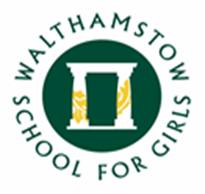 WALTHAMSTOW SCHOOLFOR GIRLSJob DescriptionJOB TITLE: 	Examination InvigilatorJOB PURPOSE:To ensure all examination regulations are followed.  Every student has the opportunity to access all publication examinations.MAJOR TASKS/ACTIVITIESTo ensure each exam room has the following:-White boardClockDesks are the correct distance apartRelevant signs are displayed inside and outNo entry signs are displayed as appropriateLabels are placed according to the seating planCheck the identity of each student and that they are sitting at the correct desk.Student has the correct paper and level of paper.Ensure students have completed personal details on the front of the exam paper.Monitor students whilst they are in the exam room, checking for any signs of malpractice.Papers are collected in accordance with exam registers.To assist with the parcelling up of exam papers and completing Parcelforce log.Walthamstow School for GirlsExamination InvigilatorPerson Specification1.	ExperienceRelevant work experience	EssentialExperience of working within a team	EssentialExperience of working on own initiative	EssentialExperience of invigilating school examinations	EssentialExperience of working with children of relevant age	DesirableKnowledge/experience of Education sector and/or schools	Desirable2.	Special abilities / aptitudesFlexibility and ability to work as part of the Examinations team	EssentialInterpersonal skills – dealing with students and colleagues	EssentialAbility to work effectively under pressure	EssentialAbility to maintain integrity of confidential materials	EssentialAn understanding of examination processes and/or experience	of administering examinations	EssentialAbility to communicate effectively at all levels both verbally and	in writing.	DesirableOther job specific requirementsCommitment to the Authority’s Equal Opportunities Policy	and acceptance of their responsibility for its practical application	EssentialUnderstanding of good Health and Safety practices in the work	place	Essential4.	Education and TrainingGood General Standard of Education	EssentialGood numeracy/literacy skills	EssentialDisqualifying FactorsIndication of sexist, racist or anti-disability attitudes or any other inconsistent with the Authority’s Equal Opportunities Policy